REQUERIMENTO Nº 82/2019Requer licença ao Plenário, com base no Art. 13, Inciso I, da LOM, para desempenhar missão temporária, de caráter transitório, de interesse do município. Senhor Presidente, Senhores Vereadores,Nos termos do Art. 13, Inciso I, da Lei Orgânica do município de Santa Bárbara d’Oeste, requeiro licença ao Plenário para que no dia 24 de janeiro de 2019, a partir das 06h, possa tratar de assuntos de interesse do município na cidade de São Paulo, na CDHU – Companhia de Desenvolvimento Habitacional e Urbano do Estado de São Paulo. Itens a serem custeados pela Câmara Municipal: Documentos anexados a esta propositura:Plenário Dr. Tancredo neves, em 23 de janeiro de 2019.Paulo Monaro- vereador – 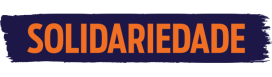 Alimentação;Transporte;Hospedagem.                   Cópia da requisição de uso de veículo oficial;Cópia da requisição de adiantamento para pequenas despesas e pronto pagamento (Lei n° 3.624/14 e Ato da Mesa nº 38/14);Outros: ____________________________________________________                   